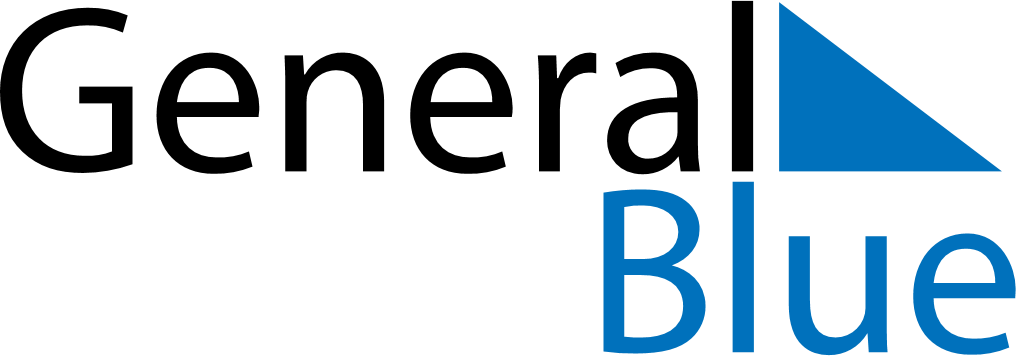 July 2024July 2024July 2024July 2024July 2024July 2024Joenkoeping, Joenkoeping, SwedenJoenkoeping, Joenkoeping, SwedenJoenkoeping, Joenkoeping, SwedenJoenkoeping, Joenkoeping, SwedenJoenkoeping, Joenkoeping, SwedenJoenkoeping, Joenkoeping, SwedenSunday Monday Tuesday Wednesday Thursday Friday Saturday 1 2 3 4 5 6 Sunrise: 4:07 AM Sunset: 10:06 PM Daylight: 17 hours and 59 minutes. Sunrise: 4:08 AM Sunset: 10:06 PM Daylight: 17 hours and 57 minutes. Sunrise: 4:09 AM Sunset: 10:05 PM Daylight: 17 hours and 56 minutes. Sunrise: 4:10 AM Sunset: 10:04 PM Daylight: 17 hours and 54 minutes. Sunrise: 4:11 AM Sunset: 10:04 PM Daylight: 17 hours and 52 minutes. Sunrise: 4:13 AM Sunset: 10:03 PM Daylight: 17 hours and 50 minutes. 7 8 9 10 11 12 13 Sunrise: 4:14 AM Sunset: 10:02 PM Daylight: 17 hours and 48 minutes. Sunrise: 4:15 AM Sunset: 10:01 PM Daylight: 17 hours and 45 minutes. Sunrise: 4:16 AM Sunset: 10:00 PM Daylight: 17 hours and 43 minutes. Sunrise: 4:18 AM Sunset: 9:59 PM Daylight: 17 hours and 40 minutes. Sunrise: 4:19 AM Sunset: 9:57 PM Daylight: 17 hours and 38 minutes. Sunrise: 4:21 AM Sunset: 9:56 PM Daylight: 17 hours and 35 minutes. Sunrise: 4:22 AM Sunset: 9:55 PM Daylight: 17 hours and 32 minutes. 14 15 16 17 18 19 20 Sunrise: 4:24 AM Sunset: 9:54 PM Daylight: 17 hours and 29 minutes. Sunrise: 4:26 AM Sunset: 9:52 PM Daylight: 17 hours and 26 minutes. Sunrise: 4:27 AM Sunset: 9:51 PM Daylight: 17 hours and 23 minutes. Sunrise: 4:29 AM Sunset: 9:49 PM Daylight: 17 hours and 20 minutes. Sunrise: 4:31 AM Sunset: 9:48 PM Daylight: 17 hours and 16 minutes. Sunrise: 4:33 AM Sunset: 9:46 PM Daylight: 17 hours and 13 minutes. Sunrise: 4:34 AM Sunset: 9:44 PM Daylight: 17 hours and 9 minutes. 21 22 23 24 25 26 27 Sunrise: 4:36 AM Sunset: 9:42 PM Daylight: 17 hours and 6 minutes. Sunrise: 4:38 AM Sunset: 9:41 PM Daylight: 17 hours and 2 minutes. Sunrise: 4:40 AM Sunset: 9:39 PM Daylight: 16 hours and 58 minutes. Sunrise: 4:42 AM Sunset: 9:37 PM Daylight: 16 hours and 55 minutes. Sunrise: 4:44 AM Sunset: 9:35 PM Daylight: 16 hours and 51 minutes. Sunrise: 4:46 AM Sunset: 9:33 PM Daylight: 16 hours and 47 minutes. Sunrise: 4:48 AM Sunset: 9:31 PM Daylight: 16 hours and 43 minutes. 28 29 30 31 Sunrise: 4:50 AM Sunset: 9:29 PM Daylight: 16 hours and 39 minutes. Sunrise: 4:52 AM Sunset: 9:27 PM Daylight: 16 hours and 35 minutes. Sunrise: 4:54 AM Sunset: 9:25 PM Daylight: 16 hours and 31 minutes. Sunrise: 4:56 AM Sunset: 9:23 PM Daylight: 16 hours and 27 minutes. 